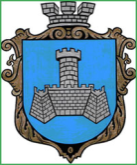 Українам. Хмільник  Вінницької областіР О З П О Р Я Д Ж Е Н Н Я МІСЬКОГО  ГОЛОВИ від 20 червня  2024 р.                                                                     №305-рПро проведення   позачерговогозасідання виконкому міської ради      Розглянувши  службову записку начальника Управління ЖКГ та КВ Хмільницької міської ради Литвиненко І.С, відповідно до п.10 статті 9 Закону України «Про правовий режим воєнного стану», п.п.2.2.3 пункту 2.2 розділу 2 Положення про виконавчий комітет Хмільницької міської ради 7 скликання, затвердженого  рішенням 46 сесії міської ради 7 скликання від 22.12.2017р. №1270, керуючись ст.42,ст.59 Закону України „Про місцеве самоврядування в Україні”:1.Провести  позачергове засідання виконавчого комітету  Хмільницької міської ради 20 червня 2024 року о 12.00 год., на яке винести  питання:2.Загальному відділу Хмільницької міської ради  довести це  розпорядження до членів виконкому міської ради та всіх зацікавлених суб’єктів.3.Контроль за виконанням цього розпорядження залишаю за собою.              Міський голова                         Микола ЮРЧИШИНС.МаташІ.БелзаН.Буликова1Про розгляд звернення Управління будівництва Вінницької обласної військової адміністраціїПро розгляд звернення Управління будівництва Вінницької обласної військової адміністраціїДоповідає: Литвиненко Інна Сергіївна                     Начальник Управління ЖКГ та КВ Хмільницької міської ради                                         